แผนที่โครงการ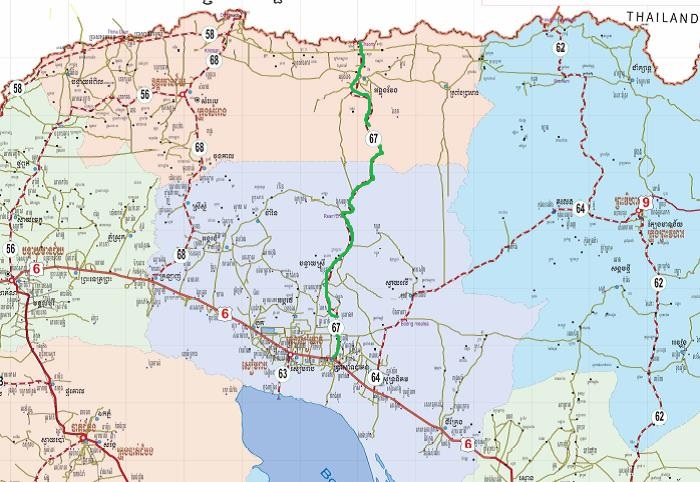 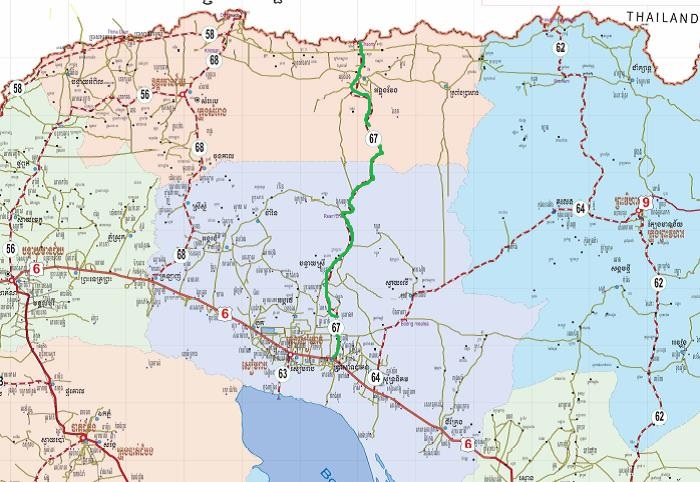 รูปภาพแสดงสภาพปัจจุบันของพื้นที่โครงการ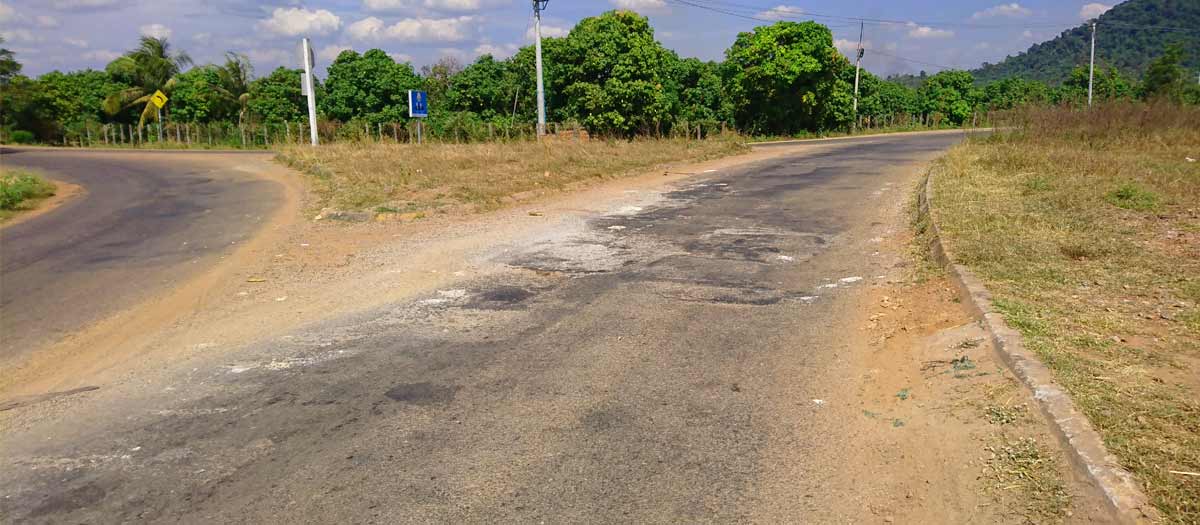 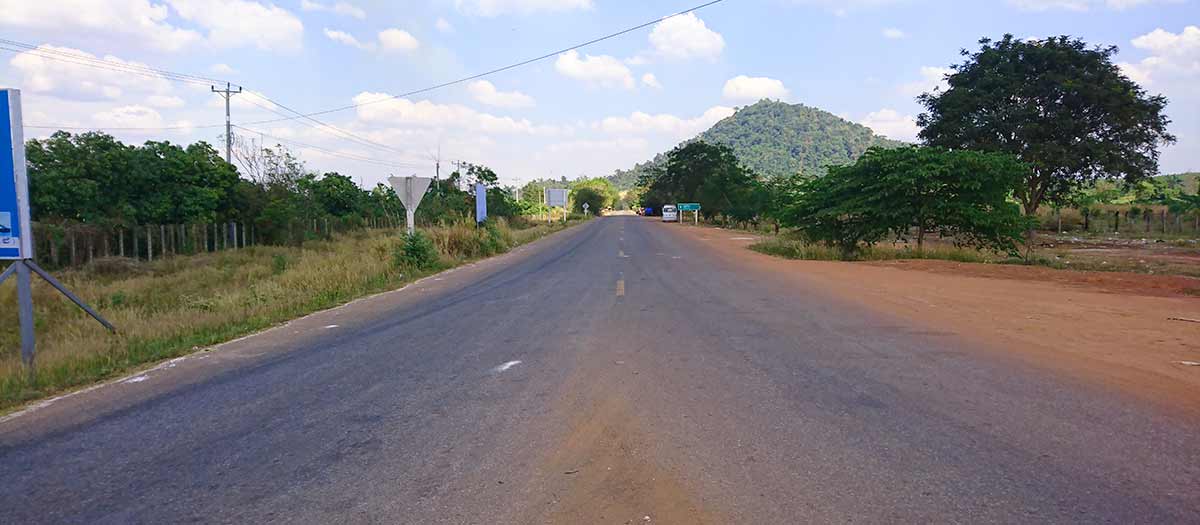 รูปภาพแสดงแบบถนน NR67ชื่อโครงการงานศึกษาความเป็นไปได้และออกแบบรายละเอียด โครงการปรับปรุงถนนหมายเลข 67 (NR67) เสียมราฐ-อันลองเวง-จวม/สะงำ ราชอาณาจักรกัมพูชาประเทศราชอาณาจักรกัมพูชา (กัมพูชา)สถานะโครงการ ยกร่างขอบเขตการดำเนินงาน (TOR)          จัดจ้างที่ปรึกษา กำกับและตรวจรับผลการศึกษา                ศึกษาแล้วเสร็จหน่วยงานที่เกี่ยวข้อง1) หน่วยงานขอรับความช่วยเหลือ: กระทรวงเศรษฐกิจและการคลัง (Ministry of Economic and Finance: MEF) 2) หน่วยงานรับผิดชอบโครงการ: กระทรวงโยธาธิการและขนส่ง (Ministry of Public Works and Transport: MPWT)ขอบเขตโครงการศึกษาวิเคราะห์ความเป็นไปได้ของโครงการ โดยวิเคราะห์ครอบคลุมทั้งด้านวิศวกรรม เศรษฐกิจ สังคม และสิ่งแวดล้อม รวมถึงการคัดเลือกแนวเส้นทางและรูปแบบการก่อสร้างที่เหมาะสม การประชาสัมพันธ์และการมีส่วนรวมของประชาชนในพื้นที่ ออกแบบรายละเอียดและประมาณราคาค่าใช้จ่ายของโครงการ รวมทั้งจัดทำเอกสารประกวดราคาวันที่อนุมัติ TA18 เมษายน 2561 คพพ. เห็นชอบให้ TAวงเงินอนุมัติ13.80 ล้านบาท  วงเงินค่าจ้าง13,411,487 บาท (รวมภาษีมูลค่าเพิ่ม)  บริษัทที่ปรึกษาบริษัท ทีม คอนซัลติ้ง เอ็นจิเนียริ่ง แอนด์ แมเนจเมนท์ จำกัด (มหาชน) (บริษัทหลัก)ร่วมกับบริษัท ทีแอลที คอนซัลแตนส์ จำกัดสัญญาเลขที่1/2562 วันที่ลงนามสัญญา19 ตุลาคม 2561ระยะเวลาปฏิบัติงาน180 วันที่ปรึกษาเริ่มปฏิบัติงาน22 ตุลาคม 2561วันสิ้นสุดการปฏิบัติงาน19 เมษายน 2562ผลประโยชน์ที่จะได้รับเพิ่มประสิทธิภาพทางด้านโลจิสติกส์ของประเทศ ก่อให้เกิดการขยายตัวของกิจกรรมทางเศรษฐกิจและการค้าระหว่าง กัมพูชาและไทย โดยเฉพาะอย่างยิ่งเพื่อการเกษตร การขนส่งสินค้า และการท่องเที่ยวผลการดำเนินงาน	ศึกษาแล้วเสร็จผลการศึกษาwww.nr67.net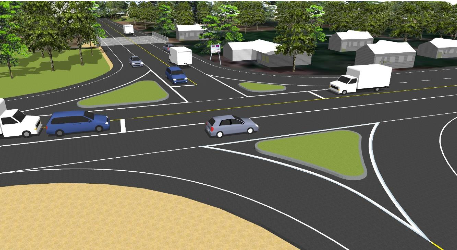 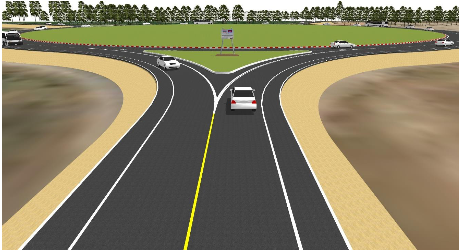 